Monday Comparing Fractions Show your work with pictures and words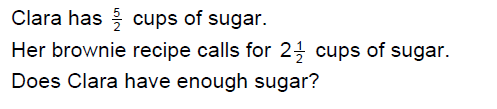 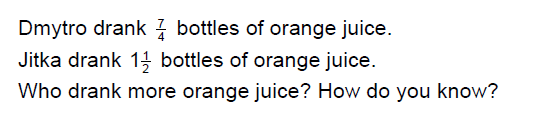 Tuesday Comparing Fractions   Show your work.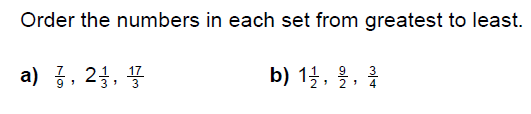 Wednesday Ratios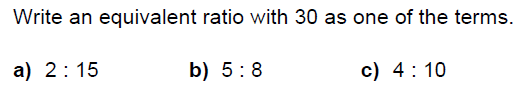 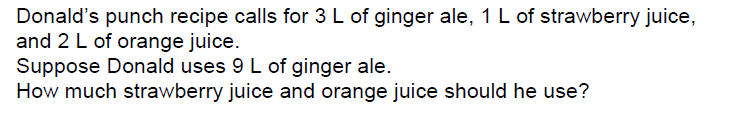 Thursday Percent 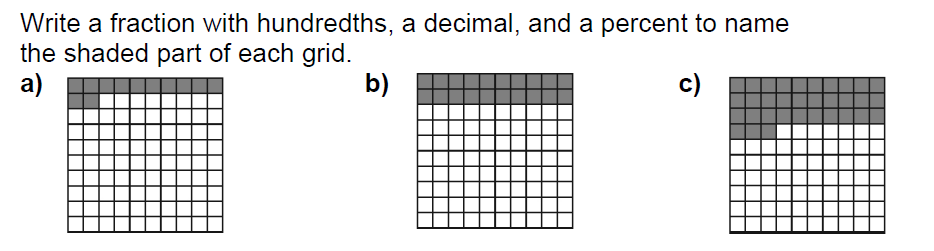 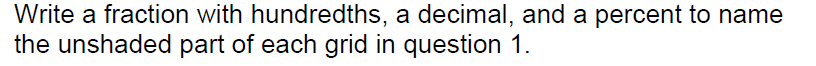 